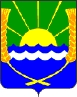 АДМИНИСТРАЦИЯ КРАСНОСАДОВСКОГО СЕЛЬСКОГО ПОСЕЛЕНИЯПОСТАНОВЛЕНИЕот 21.12.2023 № 251п. Красный СадОб утверждении Плана мероприятий по противодействию коррупции в Администрации Красносадовского сельского поселения на 2024 годВ соответствии с Указом Президента Российской Федерации   от 16.08.2021  № 478 «О Национальном плане противодействия коррупции на 2021 - 2024 годы», в целях повышения эффективности деятельности Администрации Красносадовского сельского поселения по профилактике коррупционных правонарушений, в соответствии с Областным законом Ростовской области от 12.05.2009 №  218-ЗС «О противодействии коррупции в Ростовской области» и руководствуясь  Уставом муниципального образования «Красносадовское   сельское поселение», Администрация Красносадовского сельского поселения постановляет:Утвердить План мероприятий по противодействию коррупции в Администрации Красносадовского сельского поселения на 2024 год согласно приложению к настоящему постановлению.Специалистам Администрации Красносадовского сельского поселения по направлениям деятельности обеспечить выполнение Плана мероприятий по противодействию коррупции в Администрации Красносадовского сельского поселения на 2024 год.Настоящее постановление вступает в силу с момента его подписания.Обнародовать настоящее постановление путем размещения на официальном сайте Администрации Красносадовского сельского поселения.Контроль за исполнением настоящего постановления оставляю за собой.            Глава  АдминистрацииКрасносадовского  сельского поселения                                        Н.П. Пивненко  Приложение к постановлению Администрации Красносадовского сельского поселенияот  21.12.2023  г. № 251ПЛАН мероприятий по противодействию коррупции в Администрации Красносадовского сельского поселения на 2024 год              Глава  АдминистрацииКрасносадовского  сельского поселения                                        Н.П. Пивненко№п/пНаименование мероприятияСрокисполненияИсполнитель№п/пНаименование мероприятияСрокисполненияИсполнитель№п/пНаименование мероприятияСрокисполненияИсполнитель12341.Мероприятия по совершенствованию правового регулирования в сфере противодействия коррупции в Красносадовском сельском поселенииМероприятия по совершенствованию правового регулирования в сфере противодействия коррупции в Красносадовском сельском поселенииМероприятия по совершенствованию правового регулирования в сфере противодействия коррупции в Красносадовском сельском поселении1.1Разработка и принятие муниципальных нормативных правовых актов по совершенствованию правового регулирования в сфере противодействия коррупциипо мере необходимостиВедущий специалист Администрации Красносадовского сельского поселения2.Мероприятия по оптимизации функционирования системыи совершенствованию организационных основ противодействия коррупцииМероприятия по оптимизации функционирования системыи совершенствованию организационных основ противодействия коррупцииМероприятия по оптимизации функционирования системыи совершенствованию организационных основ противодействия коррупции2.1Обеспечение координации деятельности и взаимодействия с территориальными органами федеральных органов исполнительной власти и Администрацией Азовского района, в том числе при рассмотрении обращений граждан по вопросам противодействия коррупциипостоянноВедущий специалист Администрации Красносадовского сельского поселения2.2Подготовка отчета о результатах реализации плана мероприятий по противодействию коррупцииIV кварталВедущий специалист Администрации Красносадовского сельского поселения2.3Оценка реализации плана мероприятий по противодействию коррупции в Администрации Красносадовского сельского поселения на 2024 год  по итогам представленного отчета, информирование Главы Администрации Красносадовского сельского поселения IV квартал,а также по мере поступления запросовВедущий специалист Администрации Красносадовского сельского поселения3.Мероприятия по формированию антикоррупционных механизмов в рамках осуществления кадровой политикиМероприятия по формированию антикоррупционных механизмов в рамках осуществления кадровой политикиМероприятия по формированию антикоррупционных механизмов в рамках осуществления кадровой политики3.1Организация эффективной работы комиссии по соблюдению требований к служебному поведению муниципальных служащих Администрации Красносадовского сельского поселения и урегулированию конфликта интересов:а) в обеспечении соблюдения муниципальными служащими ограничений и запретов, требований о предотвращении или урегулировании конфликта интересов, а также в обеспечении исполнения ими обязанностей, установленных Федеральным законом «О противодействии коррупции», другими нормативными правовыми актами;б) в подготовке предложений для принятия мер по результатам проверки фактов о представлении муниципальным служащим недостоверных или неполных сведений, о полученных ими доходах, расходах, об имуществе, принадлежащем им на праве собственности, и об их обязательствах имущественного характера, а также сведений о доходах, расходах, об имуществе и обязательствах имущественного характера своих супруги (супруга) и несовершеннолетних детейпостоянноВедущий специалист Администрации Красносадовского сельского поселения3.2Организация проведения в порядке, предусмотренном нормативными правовыми актами, проверок по случаям несоблюдения муниципальными служащими Администрации Красносадовского сельского поселения ограничений, запретов и неисполнения обязанностей, установленных в целях противодействия коррупции, нарушения ограничений, касающихся получения подарков в связи с их должностным положением или исполнением ими служебных (должностных) обязанностей, о сдаче и оценке подарка, реализации (выкупе) и зачислении в доход соответствующего бюджета средств, вырученных от его реализации, а также применения соответствующих мер юридической ответственностипо мере необходимостиВедущий специалист Администрации Красносадовского сельского поселения3.3Организация работы по выявлению случаев возникновения конфликта интересов, одной из сторон которого являются лица, замещающие должности муниципальной службы, и принятие мер, предусмотренных законодательством РФ по предотвращению и урегулированию конфликта интересов при реализации положений Федерального закона от 05.04.2013 № 44-ФЗ  «О контрактной системе в сфере закупок, товаров, услуг для обеспечения государственных и муниципальных нужд». Применение по каждому случаю конфликта интересов мер юридической ответственности, предусмотренных законодательством Российской ФедерациипостоянноВедущий специалист Администрации Красносадовского сельского поселения3.4Размещение на официальном сайте Администрации Красносадовского сельского поселения информации о деятельности комиссии по соблюдению требований к служебному поведению муниципальных служащих Администрации Красносадовского сельского поселения, руководителя МБУК «СДК п. Красный Сад» и урегулированию конфликта интересовпо мере необходимостиВедущий специалист Администрации Красносадовского сельского поселения3.5Обеспечение представления сведений о доходах, расходах, об имуществе и обязательствах имущественного характера муниципальными служащими, должности которых включены в Перечень коррупционно-опасных должностей, а также сведений о доходах, расходах, об имуществе и обязательствах имущественного характера их супруга (супруги) и несовершеннолетних детейдо 30 апреля,при подаче документов о приеме на работуМуниципальные служащие Администрации Красносадовского сельского поселения3.6Обеспечение представления сведений о доходах, расходах, об имуществе и обязательствах имущественного характера гражданами, претендующими на замещение должностей руководителей МБУК «СДК п. Красный Сад»до 30 апреля,при подаче документов о приеме на работуРуководитель МБУК «СДК п. Красный Сад» 3.7Организация размещения на официальном сайте Администрации Красносадовского сельского поселения в сети «Интернет» в установленном законодательством порядке сведений о доходах, расходах, об имуществе и обязательствах имущественного характера, представляемых муниципальными служащими, должности которых включены в Перечень коррупционно-опасных должностей, а также сведений о доходах, расходах, об имуществе и обязательствах имущественного характера их супруга (супруги) и несовершеннолетних детейдо 15 маяВедущий специалист Администрации Красносадовского сельского поселения3.8Проведение оценки коррупционных рисков, возникающих при реализации ими муниципальных функций, корректировка, при необходимости, Перечня должностей муниципальной службы Красносадовского сельского поселения, при  назначении на которые и замещении которых муниципальные служащие Красносадовского сельского поселения обязаны представлять сведения о своих доходах, расходах, об имуществе и обязательствах имущественного характера, а также сведений о доходах, расходах, об имуществе и обязательствах имущественного характера своих супругов (супруга) и несовершеннолетних детейII кварталВедущий специалист Администрации Красносадовского сельского поселения3.9Формирование кадрового состава для замещения должностей муниципальной службы Администрации Красносадовского сельского поселения с учетом требований антикоррупционного законодательства Российской Федерации. Подготовка предложений по осуществлению ротации муниципальных служащих в Администрации Красносадовского сельского поселения.постоянноВедущий специалист Администрации Красносадовского сельского поселения3.10Организация работы по соблюдению муниципальными служащими Кодекса этики и служебного поведения муниципальных служащих Администрации Красносадовского сельского   поселения     и     руководителя    МБУК    «СДК   п. Красный Сад». Подготовка предложений по его совершенствованию.Формирование у муниципальных служащих отрицательного отношения к коррупции, негативного отношения к дарению подарков в связи с  должностным положением или в связи с исполнением служебных обязанностей, каждый установленный факт коррупции предавать гласностипостоянноВедущий специалист Администрации Красносадовского сельского поселения3.11Проведение анализа и внесение, при необходимости, предложений по корректировке антикоррупционных стандартов в сфере деятельности Администрации Красносадовского сельского поселенияII кварталВедущий специалист Администрации Красносадовского сельского поселения3.12Обеспечение реализации положений нормативных правовых актов по защите лиц, сообщающих о фактах коррупции, от преследования и ущемления их прав и законных интересов со стороны муниципальных служащих, действия которых обжалуютсяпостоянноВедущий специалист Администрации Красносадовского сельского поселения3.13Проведение диспансеризации муниципальных служащих Администрации Красносадовского сельского поселенияIV квартал  Ведущий специалист Администрации Красносадовского сельского поселения4.Мероприятия по обеспечению антикоррупционной экспертизы нормативных правовых актов Красносадовского сельского поселения и их проектовМероприятия по обеспечению антикоррупционной экспертизы нормативных правовых актов Красносадовского сельского поселения и их проектовМероприятия по обеспечению антикоррупционной экспертизы нормативных правовых актов Красносадовского сельского поселения и их проектов4.1Обеспечение проведения антикоррупционной экспертизы нормативных правовых актов Красносадовского сельского поселения и их проектовпостоянноВедущий специалист Администрации Красносадовского сельского поселения4.2Направление муниципальных нормативных правовых актов в Азовскую межрайонную прокуратуру для проверкипостоянно Ведущий специалист Администрации Красносадовского сельского поселения4.3Проведение анализа актов прокурорского реагирования, поступивших на правовые акты Администрации Красносадовского сельского поселения для принятия мер по предупреждению нарушений при подготовке проектов нормативных правовых актовпо мере необходимости, но не реже 1 раза в полугодиеВедущий специалист Администрации Красносадовского сельского поселения5.Совершенствование организации деятельности Администрации Красносадовского сельского поселения при проведении аукционов по закупкам товаров, работ и услуг для обеспечения муниципальных нуждСовершенствование организации деятельности Администрации Красносадовского сельского поселения при проведении аукционов по закупкам товаров, работ и услуг для обеспечения муниципальных нуждСовершенствование организации деятельности Администрации Красносадовского сельского поселения при проведении аукционов по закупкам товаров, работ и услуг для обеспечения муниципальных нужд5.1Обеспечение проведения конкурсных способов закупок товаров, работ, услуг для  муниципальных нуждпостоянно Ведущий специалист Администрации Красносадовского сельского поселения5.2Информирование всех заинтересованных лиц о правилах участия в конкурсных и иных способах закупок с помощью официального сайта для размещения информации о размещении заказов на поставки товаров, выполнения работ, оказание услугпостоянно Ведущий специалист Администрации Красносадовского сельского поселения6.Меры по противодействию коррупции в сфере имущественных и земельных отношенийМеры по противодействию коррупции в сфере имущественных и земельных отношенийМеры по противодействию коррупции в сфере имущественных и земельных отношений6.1Осуществление мероприятий по реализации полномочий в сфере управления и распоряжения муниципальным имуществом, в том числе земельными участками, находящимися под объектами муниципальной собственности в соответствии с законодательствомпостоянно Ведущий специалист Администрации Красносадовского сельского поселения6.2Опубликование в средствах массовой информации и на официальном сайте Администрации Красносадовского сельского поселения информации по проведению торгов на право заключения договоров в отношении муниципального имущества и предоставления его в арендупостоянно Ведущий специалист Администрации Красносадовского сельского поселения7.Мероприятия по просвещению, обучению и воспитанию по вопросам противодействия коррупцииМероприятия по просвещению, обучению и воспитанию по вопросам противодействия коррупцииМероприятия по просвещению, обучению и воспитанию по вопросам противодействия коррупции7.1Обеспечение участия муниципальных служащих Администрации Красносадовского сельского поселения, в том числе ответственных за работу по профилактике коррупционных правонарушений, в семинарах или курсах по вопросам противодействия коррупции в органах властипостоянноВедущий специалист Администрации Красносадовского сельского поселения8.Мероприятия по обеспечению прозрачности деятельности Администрации Красносадовского сельского поселенияМероприятия по обеспечению прозрачности деятельности Администрации Красносадовского сельского поселенияМероприятия по обеспечению прозрачности деятельности Администрации Красносадовского сельского поселения8.1Обеспечение информационной открытости деятельности Администрации Красносадовского сельского поселения через средства массовой информации, в том числе с использованием официального сайта Администрации Красносадовского сельского поселения в сети «Интернет»постоянно Ведущий специалист Администрации Красносадовского сельского поселения8.2Внедрение Администрацией Красносадовского сельского поселения инновационных, научно обоснованных технологий повышения эффективности муниципального управленияпо мере необходимостиВедущий специалист Администрации Красносадовского сельского поселения8.3Координация работы по предоставлению Администрацией Красносадовского сельского поселения муниципальных услугпо мере необходимостиВедущий специалист Администрации Красносадовского сельского поселения8.4Обеспечение размещения на официальном сайте Администрации Красносадовского сельского поселения  в сети «Интернет», в течение 5 рабочих дней ответов на обращения граждан и юридических лиц, и ежеквартально отчетов о работе с обращениями и запросами информации граждан и юридических лиц, отчетов о принятых организационных и административных мерах, направленных на улучшение качества работы с обращениями граждан, результатов статистического и аналитического анализа принятых решений на основе предложений граждан и общественных организацийежеквартально, 
до 15 числа первого месяца квартала, следующего за отчетнымВедущий специалист Администрации Красносадовского сельского поселения